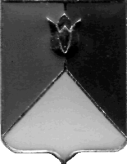 РОССИЙСКАЯ ФЕДЕРАЦИЯ АДМИНИСТРАЦИЯ КУНАШАКСКОГО МУНИЦИПАЛЬНОГО РАЙОНАЧЕЛЯБИНСКОЙ ОБЛАСТИПОСТАНОВЛЕНИЕот 11.05.2017 г. № 1070О плане мероприятий по организациипроектной деятельности в Кунашакском муниципальном районе в 2017 году	В соответствии с Федеральным законом от 06.10.2003 г. № 131-ФЗ «Об общих принципах организации местного самоуправления в Российской Федерации», распоряжением Правительства Челябинской области от 21.04.2017 г. № 207-рп.	П О С Т А Н О В Л Я Ю:1. Утвердить прилагаемый План мероприятий по организации проектной деятельности в Кунашакском муниципальном районе в 2017 году (далее именуется – План);2. Отделу аналитики и информационных технологий (Ватутин В.Р.) опубликовать настоящее постановление в средствах массовой информации и разместить на официальном сайте Кунашакского муниципального района в сети Интернет;3. Организацию исполнения настоящего постановления возложить на заместителя Главы района по финансовым вопросам Басырова М.К.Глава района                                                                                            С.Н. Аминов Оригинал подписанУТВЕРЖДЁНпостановлением ГлавыКунашакского муниципального районаот «__» _______ 2017 г. № ___План мероприятий по организации проектной деятельностив Кунашакском муниципальном районе в 2017 году.№ п/пНаименование мероприятияСрок исполненияВид документа и (или) планируемый результатОтветственный исполнительI. Правовое и организационное обеспечение проектной деятельности в Кунашакском муниципальном районеI. Правовое и организационное обеспечение проектной деятельности в Кунашакском муниципальном районеI. Правовое и организационное обеспечение проектной деятельности в Кунашакском муниципальном районеI. Правовое и организационное обеспечение проектной деятельности в Кунашакском муниципальном районеI. Правовое и организационное обеспечение проектной деятельности в Кунашакском муниципальном районе1.Разработка и утверждение положения об организации проектной деятельности в Кунашакском муниципальном районемай-июнь 2017 годаутвержденное постановлением администрации Кунашакского муниципального района положение об организации проектной деятельностиОтдел инвестиций администрации Кунашакского муниципального района2.Определение лиц, ответственных за организацию проектной деятельностимай-июнь 2017 годаправовые акты администрации Кунашакского муниципального районаОтдел инвестиций администрации Кунашакского муниципального района3.Создание на официальном сайте Кунашакского муниципального района раздела о проектной деятельности и размещение правовых актов и информации по вопросам проектной деятельностииюнь-июль 2017 годараздел о проектной деятельности на официальном сайте Кунашакского муниципального районаОтдел инвестиций администрации Кунашакского муниципального района4.Подготовка и представление Главе Кунашакского муниципального района докладов об организации проектной деятельностииюль, декабрь 2017 годадоклады Главе Кунашакского муниципального районаОтдел инвестиций администрации Кунашакского муниципального района